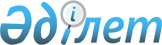 О внесении изменений в решение районного маслихата от 25 декабря 2019 года № 347 "Об утверждении Айтекебийского районного бюджета на 2020 - 2022 годы"
					
			С истёкшим сроком
			
			
		
					Решение Айтекебийского районного маслихата Актюбинской области от 12 марта 2020 года № 387. Зарегистрировано Департаментом юстиции Актюбинской области 17 марта 2020 года № 6895. Прекращено действие в связи с истечением срока
      В соответствии со статьей 6 Закона Республики Казахстан от 23 января 2001 года "О местном государственном управлении и самоуправлении в Республике Казахстан", пунктом 5 статьи 109 Бюджетного Кодекса Республики Казахстан от 4 декабря 2008 года, Айтекебийский районный маслихат РЕШИЛ:
      1. Внести в решение районного маслихата от 25 декабря 2019 года № 347 "Об утверждении Айтекебийского районного бюджета на 2020-2022 годы" (зарегистрированное в Реестре государственной регистрации нормативных правовых актов № 6616, опубликованное 31 января 2019 года в эталонном контрольном банке нормативных правовых актов Республики Казахстан в электронном виде) следующие изменения:
      пункте 1:
      в подпункте 1):
      доходы
      цифры "9 314 012,0" заменить цифрами "9 271 655,0";
      поступления трансфертов
      цифры "8 380 735,0" заменить цифрами "8 338 378,0";
      в подпункте 2):
       затраты 
      цифры "9 314 012,0" заменить цифрами "9 309 975,3";
      в подпункте 5):
       дефицит (профицит) бюджета
      цифры "-65 552,0" заменить цифрами "-103 872,3";
      в подпункте 6):
      финансирование дефицита (использование профицита) бюджета
      цифры "65 552,0" заменить цифрами "103 872,3".
      2. Приложение 1 к указанному решению изложить в новой редакции согласно приложению к настоящему решению.
      3. Государственному учреждению "Аппарат Айтекебийского районного маслихата" в установленном законодательством порядке обеспечить государственную регистрацию настоящего решения в Департаменте юстиции Актюбинской области.
      4. Настоящее решение вводится в действие с 1 января 2020 года. Айтекебийский районный бюджет на 2020 год
					© 2012. РГП на ПХВ «Институт законодательства и правовой информации Республики Казахстан» Министерства юстиции Республики Казахстан
				
      Председатель сессии Айтекебийского районного маслихата

      С. Биртаева

      Секретарь Айтекебийского районного маслихата

      Е. Тансыкбаев
приложение к решениюАйтекебийского районного маслихатаот 12 марта 2020 года № 387приложение -1 к решению Айтекебийского районного маслихатаот 25 декабря 2019 года № 347
Категория
Класс
Подкласс
Наименование
Наименование
Уточненный бюджет на 2020 год, тысяч тенге
І. ДОХОДЫ
І. ДОХОДЫ
9271655,0
1
Налоговые поступления
Налоговые поступления
928350,0
01
Подоходный налог
Подоходный налог
266647,0
1
Корпоративный подоходный налог
Корпоративный подоходный налог
37947,0
2
Индивидуальный подоходный налог
Индивидуальный подоходный налог
228700,0
03
Социальный налог
Социальный налог
206053,0
1
Социальный налог
Социальный налог
206053,0
04
Налоги на собственность
Налоги на собственность
410250,0
1
Налоги на имущество
Налоги на имущество
410250,0
05
Внутренние налоги на товары, работы и услуги
Внутренние налоги на товары, работы и услуги
43100,0
2
Акцизы
Акцизы
3500,0
3
Поступление за использование природных и других ресурсов
Поступление за использование природных и других ресурсов
36000,0
4
Сборы за ведение предпринимательской и профессиональной деятельности
Сборы за ведение предпринимательской и профессиональной деятельности
3300,0
5
Налог на игорный бизнес
Налог на игорный бизнес
300,0
08
Обязательные платежи, взимаемые за совершение юридически значимых действий и (или) выдачу документов уполномоченными на то государственными органами или должностными лицами
Обязательные платежи, взимаемые за совершение юридически значимых действий и (или) выдачу документов уполномоченными на то государственными органами или должностными лицами
2300,0
1
Государственная пошлина
Государственная пошлина
2300,0
2
Неналоговые поступления
Неналоговые поступления
1427,0
01
Доходы от государственной собственности
Доходы от государственной собственности
212,0
5
Доходы от аренды имущества, находящегося в государственной собственности
Доходы от аренды имущества, находящегося в государственной собственности
120,0
7
Вознаграждения по кредитам, выданным из государственного бюджета
Вознаграждения по кредитам, выданным из государственного бюджета
92,0
06
Прочие неналоговые поступления
Прочие неналоговые поступления
1215,0
1
Прочие неналоговые поступления
Прочие неналоговые поступления
1215,0
3
Поступления от продажи основного капитала
Поступления от продажи основного капитала
3500,0
01
Продажа государственного имущества, закрепленного за государственными учреждениями
Продажа государственного имущества, закрепленного за государственными учреждениями
500,0
1
Продажа государственного имущества, закрепленного за государственными учреждениями
Продажа государственного имущества, закрепленного за государственными учреждениями
500,0
03
Продажа земли и нематериальных активов
Продажа земли и нематериальных активов
3000,0
1
Продажа земли
Продажа земли
3000,0
4
Поступления трансфертов
Поступления трансфертов
8338378,0
02
Трансферты из вышестоящих органов государственного управления
Трансферты из вышестоящих органов государственного управления
8338378,0
2
Трансферты из областного бюджета
Трансферты из областного бюджета
8338378,0
Функциональная группа
Функциональная подгруппа
Администратор бюджетных программ
Программа
Наименование
Уточненный бюджет на 2020 год, тысяч тенге
II. ЗАТРАТЫ
9309975,3
01
Государственные услуги общего характера
249477,0
1
Представительные, исполнительные и другие органы, выполняющие общие функции государственного управления
131996,0
112
Аппарат маслихата района (города областного значения)
22462,0
001
Услуги по обеспечению деятельности маслихата района (города областного значения)
22462,0
122
Аппарат акима района (города областного значения)
109534,0
001
Услуги по обеспечению деятельности акима района (города областного значения)
107307,0
003
Капитальные расходы государственного органа
2227,0
2
Финансовая деятельность
22986,0
452
Отдел финансов района (города областного значения)
22986,0
001
Услуги по реализации государственной политики в области исполнения бюджета и управления коммунальной собственностью района (города областного значения)
21986,0
003
Проведение оценки имущества в целях налогообложения
650,0
010
Приватизация, управление коммунальным имуществом, постприватизационная деятельность и регулирование споров, связанных с этим
350,0
5
Планирование и статистическая деятельность
13276,0
453
Отдел экономики и бюджетного планирования района (города областного значения)
13276,0
001
Услуги по реализации государственной политики в области формирования и развития экономической политики, системы государственного планирования
13276,0
9
Прочие государственные услуги общего характера
81219,0
495
Отдел архитектуры, строительства, жилищно-коммунального хозяйства, пассажирского транспорта и автомобильных дорог района (города областного значения)
81219,0
001
Услуги по реализации государственной политики на местном уровне в области архитектуры, строительства, жилищно-коммунального хозяйства, пассажирского транспорта и автомобильных дорог
14952,0
040
Развитие объектов государственных органов
3207,0
113
Целевые текущие трансферты из местных бюджетов
63060,0
02
Оборона
49656,0
1
Военные нужды
2784,0
122
Аппарат акима района (города областного значения)
2784,0
005
Мероприятия в рамках исполнения всеобщей воинской обязанности
2784,0
2
Организация работы по чрезвычайным ситуациям
46872,0
122
Аппарат акима района (города областного значения)
46872,0
006
Предупреждение и ликвидация чрезвычайных ситуаций масштаба района (города областного значения)
17578,0
007
Мероприятия по профилактике и тушению степных пожаров районного (городского) масштаба, а также пожаров в населенных пунктах, в которых не созданы органы государственной противопожарной службы
29294,0
Функциональная группа
Функциональная подгруппа
Администратор бюджетных программ
Программа
Наименование
Уточненный бюджет на 2020 год, тысяч тенге
04
Образование
4456954,0
1
Дошкольное воспитание и обучение
31815,0
464
Отдел образования района (города областного значения)
30685,0
009
Обеспечение деятельности организаций дошкольного воспитания и обучения
30685,0
495
Отдел архитектуры, строительства, жилищно-коммунального хозяйства, пассажирского транспорта и автомобильных дорог района (города областного значения)
1130,0
037
Строительство и реконструкция объектов дошкольного воспитания и обучения
1130,0
2
Начальное, основное среднее и общее среднее образование
4100893,0
464
Отдел образования района (города областного значения)
4024974,0
003
Общеобразовательное обучение
3948130,0
006
Дополнительное образование для детей
76844,0
465
Отдел физической культуры и спорта района (города областного значения)
72161,0
017
Дополнительное образование для детей и юношества по спорту
72161,0
495
Отдел архитектуры, строительства, жилищно-коммунального хозяйства, пассажирского транспорта и автомобильных дорог района (города областного значения)
3758,0
059
Строительство и реконструкция объектов начального, основного среднего и общего среднего образования
3758,0
9
Прочие услуги в области образования
324246,0
464
Отдел образования района (города областного значения)
324246,0
001
Услуги по реализации государственной политики на местном уровне в области образования
23592,0
004
Информатизация системы образования в государственных учреждениях образования района (города областного значения)
24625,0
005
Приобретение и доставка учебников, учебно-методических комплексов для государственных учреждений образования района (города областного значения)
48809,0
007
Проведение школьных олимпиад, внешкольных мероприятий и конкурсов районного (городского) масштаба
3626,0
015
Ежемесячные выплаты денежных средств опекунам (попечителям) на содержание ребенка-сироты (детей-сирот), и ребенка (детей), оставшегося без попечения родителей
11660,0
023
Методическая работа
17469,0
067
Капитальные расходы подведомственных государственных учреждений и организаций
72350,0
113
Целевые текущие трансферты нижестоящим бюджетам
122115,0
06
Социальная помощь и социальное обеспечение
398889,0
1
Социальное обеспечение
120221,0
451
Отдел занятости и социальных программ района (города областного значения)
120221,0
005
Государственная адресная социальная помощь
120221,0
Функциональная группа
Функциональная подгруппа
Администратор бюджетных программ
Программа
Наименование
Уточненный бюджет на 2020 год, тысяч тенге
2
Социальная помощь
243565,0
451
Отдел занятости и социальных программ района (города областного значения)
243565,0
002
Программа занятости
129212,0
004
Оказание социальной помощи на приобретение топлива специалистам здравоохранения, образования, социального обеспечения, культуры, спорта и ветеринарии в сельской местности в соответствии с законодательством Республики Казахстан
22290,0
006
Оказание жилищной помощи
250,0
007
Социальная помощь отдельным категориям нуждающихся граждан по решениям местных представительных органов
38488,0
017
Обеспечение нуждающихся инвалидов обязательными гигиеническими средствами и предоставление услуг специалистами жестового языка, индивидуальными помощниками в соответствии с индивидуальной программой реабилитации инвалида
22528,0
023
Обеспечение деятельности центров занятости населения
30797,0
9
Прочие услуги в области социальной помощи и социального обеспечения
35103,0
451
Отдел занятости и социальных программ района (города областного значения)
35103,0
001
Услуги по реализации государственной политики на местном уровне в области обеспечения занятости и реализации социальных программ для населения
25944,0
011
Оплата услуг по зачислению, выплате и доставке пособий и других социальных выплат
2750,0
021
Капитальные расходы государственного органа
3347,0
050
Обеспечение прав и улучшение качества жизни инвалидов в Республике Казахстан
0,0
113
Целевые текущие трансферты нижестоящим бюджетам
3062,0
07
Жилищно-коммунальное хозяйство
2052208,0
1
Жилищное хозяйство
121018,0
495
Отдел архитектуры, строительства, жилищно-коммунального хозяйства, пассажирского транспорта и автомобильных дорог района (города областного значения)
121018,0
007
Проектирование и (или) строительство, реконструкция жилья коммунального жилищного фонда
58689,0
033
Проектирование, развитие и (или) обустройство инженерно-коммуникационной инфраструктуры
62329,0
2
Коммунальное хозяйство
1921202,0
495
Отдел архитектуры, строительства, жилищно-коммунального хозяйства, пассажирского транспорта и автомобильных дорог района (города областного значения)
1921202,0
013
Развитие коммунального хозяйства
10683,0
016
Функционирование системы водоснабжения и водоотведения
10000,0
058
Развитие системы водоснабжения и водоотведения в сельских населенных пунктах
1900519,0
3
Благоустройство населенных пунктов
9988,0
Функциональная группа
Функциональная подгруппа
Администратор бюджетных программ
Программа
Наименование
Уточненный бюджет на 2020 год, тысяч тенге
495
Отдел архитектуры, строительства, жилищно-коммунального хозяйства, пассажирского транспорта и автомобильных дорог района (города областного значения)
9988,0
025
Освещение улиц в населенных пунктах
9988,0
08
Культура, спорт, туризм и информационное пространство
324519,7
1
Деятельность в области культуры
127360,7
455
Отдел культуры и развития языков района (города областного значения)
125741,7
003
Поддержка культурно-досуговой работы
125741,7
495
Отдел архитектуры, строительства, жилищно-коммунального хозяйства, пассажирского транспорта и автомобильных дорог района (города областного значения)
1619,0
036
Развитие объектов культуры
1619,0
2
Спорт
15580,0
465
Отдел физической культуры и спорта района (города областного значения)
12280,0
001
Услуги по реализации государственной политики на местном уровне в сфере физической культуры и спорта
7680,0
006
Проведение спортивных соревнований на районном (города областного значения) уровне
1100,0
007
Подготовка и участие членов сборных команд района (города областного значения) по различным видам спорта на областных спортивных соревнованиях
3500,0
495
Отдел архитектуры, строительства, жилищно-коммунального хозяйства, пассажирского транспорта и автомобильных дорог района (города областного значения)
3300,0
021
Развитие объектов спорта
3300,0
3
Информационное пространство
92050,0
455
Отдел культуры и развития языков района (города областного значения)
80050,0
006
Функционирование районных (городских) библиотек
79500,0
007
Развитие государственного языка и других языков народа Казахстана
550,0
456
Отдел внутренней политики района (города областного значения)
12000,0
002
Услуги по проведению государственной информационной политики
12000,0
9
Прочие услуги по организации культуры, спорта, туризма и информационного пространства
89529,0
455
Отдел культуры и развития языков района (города областного значения)
60302,0
001
Услуги по реализации государственной политики на местном уровне в области развития языков и культуры
9672,0
032
Капитальные расходы подведомственных государственных учреждений и организаций
50630,0
456
Отдел внутренней политики района (города областного значения)
29227,0
001
Услуги по реализации государственной политики на местном уровне в области информации, укрепления государственности и формирования социального оптимизма граждан
14943,0
Функциональная группа
Функциональная подгруппа
Администратор бюджетных программ
Программа
Наименование
Уточненный бюджет на 2020 год, тысяч тенге
003
Реализация мероприятий в сфере молодежной политики
14284,0
09
Топливно-энергетический комплекс и недропользование
59005,0
9
Прочие услуги в области топливно-энергетического комплекса и недропользования
59005,0
495
Отдел архитектуры, строительства, жилищно-коммунального хозяйства, пассажирского транспорта и автомобильных дорог района (города областного значения)
59005,0
041
Развитие газотранспортной системы
59005,0
10
Сельское, водное, лесное, рыбное хозяйство, особо охраняемые природные территории, охрана окружающей среды и животного мира, земельные отношения
159058,0
1
Сельское хозяйство
114933,0
462
Отдел сельского хозяйства района (города областного значения)
16793,0
001
Услуги по реализации государственной политики на местном уровне в сфере сельского хозяйства
16793,0
473
Отдел ветеринарии района (города областного значения)
98140,0
001
Услуги по реализации государственной политики на местном уровне в сфере ветеринарии
8222,0
005
Обеспечение функционирования скотомогильников (биотермических ям)
0,0
007
Организация отлова и уничтожения бродячих собак и кошек
1000,0
008
Возмещение владельцам стоимости изымаемых и уничтожаемых больных животных, продуктов и сырья животного происхождения
9000,0
011
Проведение противоэпизоотических мероприятий
79918,0
6
Земельные отношения
25199,0
463
Отдел земельных отношений района (города областного значения)
25199,0
001
Услуги по реализации государственной политики в области регулирования земельных отношений на территории района (города областного значения)
25199,0
9
Прочие услуги в области сельского, водного, лесного, рыбного хозяйства, охраны окружающей среды и земельных отношений
18926,0
453
Отдел экономики и бюджетного планирования района (города областного значения)
18926,0
099
Реализация мер по оказанию социальной поддержки специалистов
18926,0
12
Транспорт и коммуникации
790772,0
1
Автомобильный транспорт
790772,0
495
Отдел архитектуры, строительства, жилищно-коммунального хозяйства, пассажирского транспорта и автомобильных дорог района (города областного значения)
790772,0
022
Развитие транспортной инфраструктуры
80373,0
023
Обеспечение функционирования автомобильных дорог
40000,0
034
Реализация приоритетных проектов транспортной инфраструктуры
511826,0
045
Капитальный и средний ремонт автомобильных дорог районного значения и улиц населенных пунктов
158573,0
Функциональная группа
Функциональная подгруппа
Администратор бюджетных программ
Программа
Наименование
Уточненный бюджет на 2020 год, тысяч тенге
13
Прочие
146455,6
3
Поддержка предпринимательской деятельности и защита конкуренции
10578,6
469
Отдел предпринимательства района (города областного значения)
10578,6
001
Услуги по реализации государственной политики на местном уровне в области развития предпринимательства
9978,6
003
Поддержка предпринимательской деятельности
600,0
9
Прочие
135877,0
452
Отдел финансов района (города областного значения)
19480,0
012
Резерв местного исполнительного органа района (города областного значения)
19480,0
495
Отдел архитектуры, строительства, жилищно-коммунального хозяйства, пассажирского транспорта и автомобильных дорог района (города областного значения)
116397,0
077
Реализация мероприятий по социальной и инженерной инфраструктуре в сельских населенных пунктах в рамках проекта "Ауыл-Ел бесігі"
116397,0
14
Обслуживание долга
92,0
1
Обслуживание долга
92,0
452
Отдел финансов района (города областного значения)
92,0
013
Обслуживание долга местных исполнительных органов по выплате вознаграждений и иных платежей по займам из областного бюджета
92,0
15
Трансферты
622889,0
1
Трансферты
622889,0
452
Отдел финансов района (города областного значения)
622889,0
006
Возврат неиспользованных (недоиспользованных) целевых трансфертов
8,0
038
Субвенции
587951,0
054
Возврат сумм неиспользованных (недоиспользованных) целевых трансфертов, выделенных из республиканского бюджета за счет целевого трансферта из Национального фонда Республики Казахстан
34930,0
III. Чистое бюджетное кредитование
65552,0
Бюджетные кредиты
87483,0
10
Сельское, водное, лесное, рыбное хозяйство, особо охраняемые природные территории, охрана окружающей среды и животного мира, земельные отношения
87483,0
9
Прочие услуги в области сельского, водного, лесного, рыбного хозяйства, охраны окружающей среды и земельных отношений
87483,0
453
Отдел экономики и бюджетного планирования района (города областного значения)
87483,0
006
Бюджетные кредиты для реализации мер социальной поддержки специалистов
87483,0
Категория
Категория
Класс
Подкласс
Наименование
Уточненный бюджет на 2020 год, тысяч тенге
5
5
Погашение бюджетных кредитов
21931,0
01
Погашение бюджетных кредитов
21931,0
1
Погашение бюджетных кредитов, выданных из государственного бюджета
21931,0
IV. Сальдо по операциям с финансовыми активами
0,0
V. Дефицит (профицит) бюджета
-103872,3
VI. Финансирование дефицита (использование профицита) бюджета
103872,3
7
7
Поступление займов
87483,0
01
Внутренние государственные займы
87483,0
2
Договоры займа
87483,0
Функциональная группа
Функциональная подгруппа
Администратор бюджетных программ
Программа
Наименование
Уточненный бюджет на 2020 год, тысяч тенге
16
Погашение займов
21931,0
1
Погашение займов
21931,0
452
Отдел финансов района (города областного значения)
21931,0
008
Погашение долга местного исполнительного органа перед вышестоящим бюджетом
21931,0
Категория
Категория
Класс
Подкласс
Наименование
Уточненный бюджет на 2020 год, тысяч тенге
8
8
Используемые остатки бюджетных средств
38320,3
01
Остатки бюджетных средств
38320,3
1
Свободные остатки бюджетных средств
38320,3